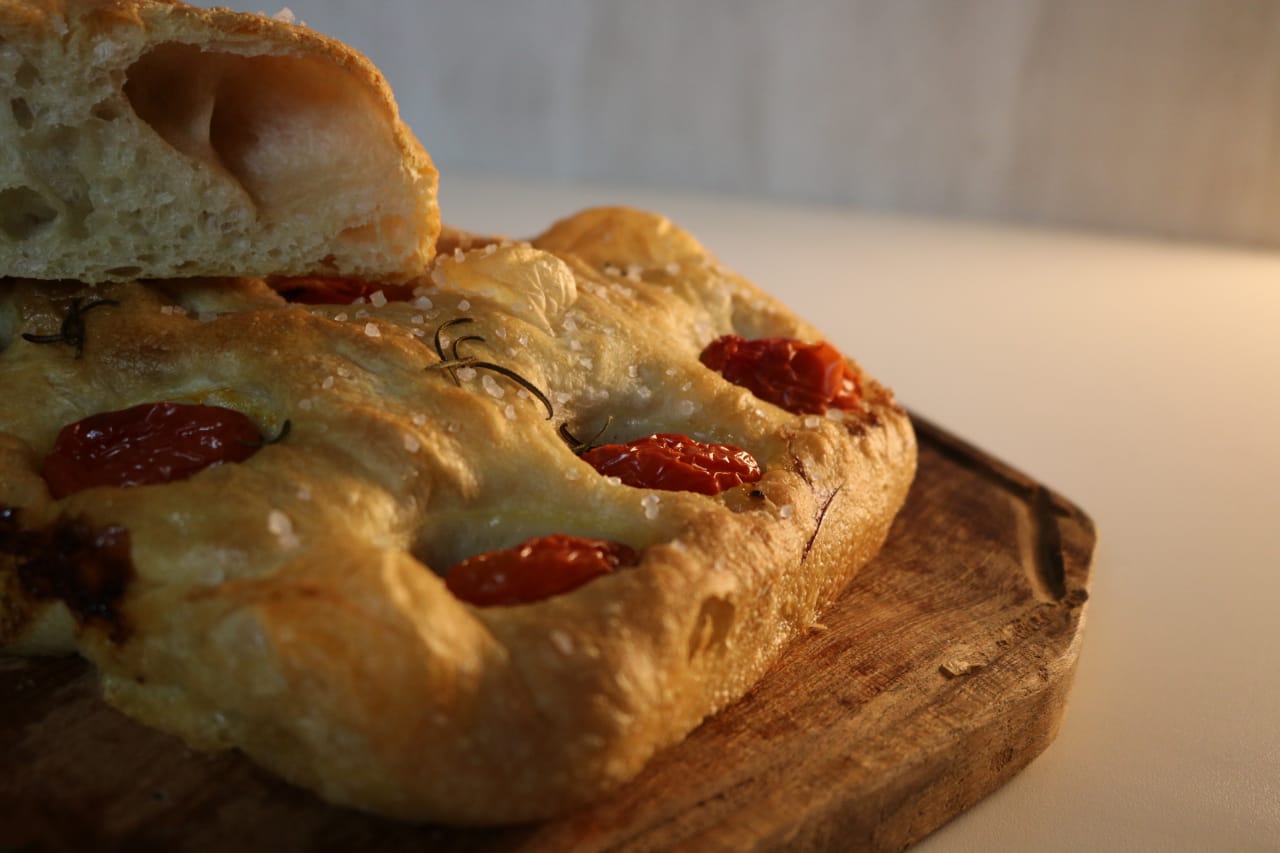 RendimientoRinde 7 pieza de 270 g aprox.IngredientesIngredientesIngredientesIngredientesProcedimientoHarina1000GColocar el harina, la sal, O-tentic y tres cuartas partes del total del agua. Amasar 3 minutos en velocidad lenta y 8 minutos en velocidad rápida. Al comienzo del amasado rápido ir incorporando lentamente el resto del agua. Una vez formada la red de gluten incorporar el aceite de oliva. Amasar hasta integrar. Colocar porciones de masa de 250 g Formar plegando la masa en tres. Dejar relajar 10 minutos y estirar con las manos hasta llegar a la totalidad del molde. Fermentar por 180 minutos a 32°C con humedad relativa del 85%Antes de hornear marcar la masa con los nudillos, cubrir con aceite de oliva, sal, romero y tomates cherries. Hornear a 180°C por 25 minutos aproximadamente. Colocar el harina, la sal, O-tentic y tres cuartas partes del total del agua. Amasar 3 minutos en velocidad lenta y 8 minutos en velocidad rápida. Al comienzo del amasado rápido ir incorporando lentamente el resto del agua. Una vez formada la red de gluten incorporar el aceite de oliva. Amasar hasta integrar. Colocar porciones de masa de 250 g Formar plegando la masa en tres. Dejar relajar 10 minutos y estirar con las manos hasta llegar a la totalidad del molde. Fermentar por 180 minutos a 32°C con humedad relativa del 85%Antes de hornear marcar la masa con los nudillos, cubrir con aceite de oliva, sal, romero y tomates cherries. Hornear a 180°C por 25 minutos aproximadamente. Agua720GColocar el harina, la sal, O-tentic y tres cuartas partes del total del agua. Amasar 3 minutos en velocidad lenta y 8 minutos en velocidad rápida. Al comienzo del amasado rápido ir incorporando lentamente el resto del agua. Una vez formada la red de gluten incorporar el aceite de oliva. Amasar hasta integrar. Colocar porciones de masa de 250 g Formar plegando la masa en tres. Dejar relajar 10 minutos y estirar con las manos hasta llegar a la totalidad del molde. Fermentar por 180 minutos a 32°C con humedad relativa del 85%Antes de hornear marcar la masa con los nudillos, cubrir con aceite de oliva, sal, romero y tomates cherries. Hornear a 180°C por 25 minutos aproximadamente. Colocar el harina, la sal, O-tentic y tres cuartas partes del total del agua. Amasar 3 minutos en velocidad lenta y 8 minutos en velocidad rápida. Al comienzo del amasado rápido ir incorporando lentamente el resto del agua. Una vez formada la red de gluten incorporar el aceite de oliva. Amasar hasta integrar. Colocar porciones de masa de 250 g Formar plegando la masa en tres. Dejar relajar 10 minutos y estirar con las manos hasta llegar a la totalidad del molde. Fermentar por 180 minutos a 32°C con humedad relativa del 85%Antes de hornear marcar la masa con los nudillos, cubrir con aceite de oliva, sal, romero y tomates cherries. Hornear a 180°C por 25 minutos aproximadamente. Sal22GColocar el harina, la sal, O-tentic y tres cuartas partes del total del agua. Amasar 3 minutos en velocidad lenta y 8 minutos en velocidad rápida. Al comienzo del amasado rápido ir incorporando lentamente el resto del agua. Una vez formada la red de gluten incorporar el aceite de oliva. Amasar hasta integrar. Colocar porciones de masa de 250 g Formar plegando la masa en tres. Dejar relajar 10 minutos y estirar con las manos hasta llegar a la totalidad del molde. Fermentar por 180 minutos a 32°C con humedad relativa del 85%Antes de hornear marcar la masa con los nudillos, cubrir con aceite de oliva, sal, romero y tomates cherries. Hornear a 180°C por 25 minutos aproximadamente. Colocar el harina, la sal, O-tentic y tres cuartas partes del total del agua. Amasar 3 minutos en velocidad lenta y 8 minutos en velocidad rápida. Al comienzo del amasado rápido ir incorporando lentamente el resto del agua. Una vez formada la red de gluten incorporar el aceite de oliva. Amasar hasta integrar. Colocar porciones de masa de 250 g Formar plegando la masa en tres. Dejar relajar 10 minutos y estirar con las manos hasta llegar a la totalidad del molde. Fermentar por 180 minutos a 32°C con humedad relativa del 85%Antes de hornear marcar la masa con los nudillos, cubrir con aceite de oliva, sal, romero y tomates cherries. Hornear a 180°C por 25 minutos aproximadamente. O-tentic Durum40GColocar el harina, la sal, O-tentic y tres cuartas partes del total del agua. Amasar 3 minutos en velocidad lenta y 8 minutos en velocidad rápida. Al comienzo del amasado rápido ir incorporando lentamente el resto del agua. Una vez formada la red de gluten incorporar el aceite de oliva. Amasar hasta integrar. Colocar porciones de masa de 250 g Formar plegando la masa en tres. Dejar relajar 10 minutos y estirar con las manos hasta llegar a la totalidad del molde. Fermentar por 180 minutos a 32°C con humedad relativa del 85%Antes de hornear marcar la masa con los nudillos, cubrir con aceite de oliva, sal, romero y tomates cherries. Hornear a 180°C por 25 minutos aproximadamente. Colocar el harina, la sal, O-tentic y tres cuartas partes del total del agua. Amasar 3 minutos en velocidad lenta y 8 minutos en velocidad rápida. Al comienzo del amasado rápido ir incorporando lentamente el resto del agua. Una vez formada la red de gluten incorporar el aceite de oliva. Amasar hasta integrar. Colocar porciones de masa de 250 g Formar plegando la masa en tres. Dejar relajar 10 minutos y estirar con las manos hasta llegar a la totalidad del molde. Fermentar por 180 minutos a 32°C con humedad relativa del 85%Antes de hornear marcar la masa con los nudillos, cubrir con aceite de oliva, sal, romero y tomates cherries. Hornear a 180°C por 25 minutos aproximadamente. Aceite de oliva100GColocar el harina, la sal, O-tentic y tres cuartas partes del total del agua. Amasar 3 minutos en velocidad lenta y 8 minutos en velocidad rápida. Al comienzo del amasado rápido ir incorporando lentamente el resto del agua. Una vez formada la red de gluten incorporar el aceite de oliva. Amasar hasta integrar. Colocar porciones de masa de 250 g Formar plegando la masa en tres. Dejar relajar 10 minutos y estirar con las manos hasta llegar a la totalidad del molde. Fermentar por 180 minutos a 32°C con humedad relativa del 85%Antes de hornear marcar la masa con los nudillos, cubrir con aceite de oliva, sal, romero y tomates cherries. Hornear a 180°C por 25 minutos aproximadamente. Colocar el harina, la sal, O-tentic y tres cuartas partes del total del agua. Amasar 3 minutos en velocidad lenta y 8 minutos en velocidad rápida. Al comienzo del amasado rápido ir incorporando lentamente el resto del agua. Una vez formada la red de gluten incorporar el aceite de oliva. Amasar hasta integrar. Colocar porciones de masa de 250 g Formar plegando la masa en tres. Dejar relajar 10 minutos y estirar con las manos hasta llegar a la totalidad del molde. Fermentar por 180 minutos a 32°C con humedad relativa del 85%Antes de hornear marcar la masa con los nudillos, cubrir con aceite de oliva, sal, romero y tomates cherries. Hornear a 180°C por 25 minutos aproximadamente. Romero FrescoC/NGColocar el harina, la sal, O-tentic y tres cuartas partes del total del agua. Amasar 3 minutos en velocidad lenta y 8 minutos en velocidad rápida. Al comienzo del amasado rápido ir incorporando lentamente el resto del agua. Una vez formada la red de gluten incorporar el aceite de oliva. Amasar hasta integrar. Colocar porciones de masa de 250 g Formar plegando la masa en tres. Dejar relajar 10 minutos y estirar con las manos hasta llegar a la totalidad del molde. Fermentar por 180 minutos a 32°C con humedad relativa del 85%Antes de hornear marcar la masa con los nudillos, cubrir con aceite de oliva, sal, romero y tomates cherries. Hornear a 180°C por 25 minutos aproximadamente. Colocar el harina, la sal, O-tentic y tres cuartas partes del total del agua. Amasar 3 minutos en velocidad lenta y 8 minutos en velocidad rápida. Al comienzo del amasado rápido ir incorporando lentamente el resto del agua. Una vez formada la red de gluten incorporar el aceite de oliva. Amasar hasta integrar. Colocar porciones de masa de 250 g Formar plegando la masa en tres. Dejar relajar 10 minutos y estirar con las manos hasta llegar a la totalidad del molde. Fermentar por 180 minutos a 32°C con humedad relativa del 85%Antes de hornear marcar la masa con los nudillos, cubrir con aceite de oliva, sal, romero y tomates cherries. Hornear a 180°C por 25 minutos aproximadamente. Tomates CherryC/NGColocar el harina, la sal, O-tentic y tres cuartas partes del total del agua. Amasar 3 minutos en velocidad lenta y 8 minutos en velocidad rápida. Al comienzo del amasado rápido ir incorporando lentamente el resto del agua. Una vez formada la red de gluten incorporar el aceite de oliva. Amasar hasta integrar. Colocar porciones de masa de 250 g Formar plegando la masa en tres. Dejar relajar 10 minutos y estirar con las manos hasta llegar a la totalidad del molde. Fermentar por 180 minutos a 32°C con humedad relativa del 85%Antes de hornear marcar la masa con los nudillos, cubrir con aceite de oliva, sal, romero y tomates cherries. Hornear a 180°C por 25 minutos aproximadamente. Colocar el harina, la sal, O-tentic y tres cuartas partes del total del agua. Amasar 3 minutos en velocidad lenta y 8 minutos en velocidad rápida. Al comienzo del amasado rápido ir incorporando lentamente el resto del agua. Una vez formada la red de gluten incorporar el aceite de oliva. Amasar hasta integrar. Colocar porciones de masa de 250 g Formar plegando la masa en tres. Dejar relajar 10 minutos y estirar con las manos hasta llegar a la totalidad del molde. Fermentar por 180 minutos a 32°C con humedad relativa del 85%Antes de hornear marcar la masa con los nudillos, cubrir con aceite de oliva, sal, romero y tomates cherries. Hornear a 180°C por 25 minutos aproximadamente. Sal Gruesa30GColocar el harina, la sal, O-tentic y tres cuartas partes del total del agua. Amasar 3 minutos en velocidad lenta y 8 minutos en velocidad rápida. Al comienzo del amasado rápido ir incorporando lentamente el resto del agua. Una vez formada la red de gluten incorporar el aceite de oliva. Amasar hasta integrar. Colocar porciones de masa de 250 g Formar plegando la masa en tres. Dejar relajar 10 minutos y estirar con las manos hasta llegar a la totalidad del molde. Fermentar por 180 minutos a 32°C con humedad relativa del 85%Antes de hornear marcar la masa con los nudillos, cubrir con aceite de oliva, sal, romero y tomates cherries. Hornear a 180°C por 25 minutos aproximadamente. Colocar el harina, la sal, O-tentic y tres cuartas partes del total del agua. Amasar 3 minutos en velocidad lenta y 8 minutos en velocidad rápida. Al comienzo del amasado rápido ir incorporando lentamente el resto del agua. Una vez formada la red de gluten incorporar el aceite de oliva. Amasar hasta integrar. Colocar porciones de masa de 250 g Formar plegando la masa en tres. Dejar relajar 10 minutos y estirar con las manos hasta llegar a la totalidad del molde. Fermentar por 180 minutos a 32°C con humedad relativa del 85%Antes de hornear marcar la masa con los nudillos, cubrir con aceite de oliva, sal, romero y tomates cherries. Hornear a 180°C por 25 minutos aproximadamente. 